О внесении изменений в постановление администрации Брюховецкого сельского поселения Брюховецкого района от 1 июля 2021 года № 202          «Об утверждении Порядка предоставления субсидий из бюджета Брюховецкого сельского поселения Брюховецкого района для возмещения части затрат организациям жилищно-коммунального хозяйства в связи с реализацией населению Брюховецкого сельского поселения Брюховецкого района коммунальных услуг»В соответствии со статьей 78 Бюджетного кодекса Российской Федерации, постановлением Правительства Российской Федерации                       от 18 сентября 2020 года № 1492 «Об общих требованиях к нормативным правовым актам, муниципальным правовым актам, регулирующим предоставление субсидий, в том числе грантов в форме субсидий, юридическим лицам, индивидуальным предпринимателям, а также физическим                     лицам - производителям товаров, работ, услуг, и о признании утратившими силу некоторых актов Правительства Российской Федерации и отдельных положений некоторых актов Правительства Российской Федерации»                  п о с т а н о в л я ю:Внести в постановление администрации Брюховецкого сельского поселения Брюховецкого района от 1 июля 2021 года № 202 «Об утверждении Порядка предоставления субсидий из бюджета Брюховецкого сельского поселения Брюховецкого района для возмещения части затрат организациям жилищно-коммунального хозяйства в связи с реализацией населению Брюховецкого сельского поселения Брюховецкого района коммунальных услуг» следующие изменения:пункт 1.5 раздела 1 приложения изложить в следующей редакции:«1.5. Сведения о субсидии размещаются на едином портале бюджетной системы Российской Федерации в информационно - телекоммуникационной сети «Интернет» (далее - единый портал) (в разделе единого портала) не позднее 15-го рабочего дня, следующего за днем принятия  решения о бюджете (решения о внесении изменений в решение о бюджете).».абзац 4 пункта 2.2 раздела 2 приложения изложить в следующей редакции:«даты начала подачи или окончания приема предложений (заявок) участников отбора, которая не может быть ранее 5-го календарного дня, следующего за днем размещения объявления о проведении отбора;».подпункт 3 пункта2.3 раздела 2 приложения изложить в следующей редакции:«3) не является иностранным юридическим лицом, в том числе местом регистрации которого является государство или территория, включенные в утверждаемый Министерством финансов Российской Федерации перечень государств и территорий, используемых для промежуточного (офшорного) владения активами в Российской Федерации (далее – офшорные компании), а также российским юридическим лицом, в уставном (складочном) капитале которого доля прямого или косвенного (через третьих лиц) участия офшорных компаний в совокупности превышает 25 процентов (если иное не предусмотрено законодательством Российской Федерации). При расчете доли участия офшорных компаний в капитале российского юридического лица не учитывается прямое и (или) косвенное участие офшорных компаний в капитале публичных акционерных обществ (в том числе со статусом международной компании), акции которых обращаются на организованных торгах в Российской Федерации, а также косвенное участие таких офшорных компаний в капитале других российских юридических лиц, реализованное через участие в капитале указанных публичных акционерных;». 2. Начальнику планово-финансового отдела администрации Брюховецкого сельского поселения Брюховецкого района Дыба О.М. обеспечить размещение (опубликование) настоящего постановления на официальном сайте администрации Брюховецкого сельского поселения Брюховецкого района в информационно-телекоммуникационной сети «Интернет» и сетевом издании «ВЕСТНИК-ИНФО». 3. Контроль за выполнением настоящего постановления возложить                    на начальника планово-финансового отдела администрации Брюховецкого сельского поселения Брюховецкого района Дыба О.М.4. Постановление вступает в силу со дня его официального опубликования.Глава Брюховецкого сельского поселения Брюховецкого района                                                          Е.В. Самохин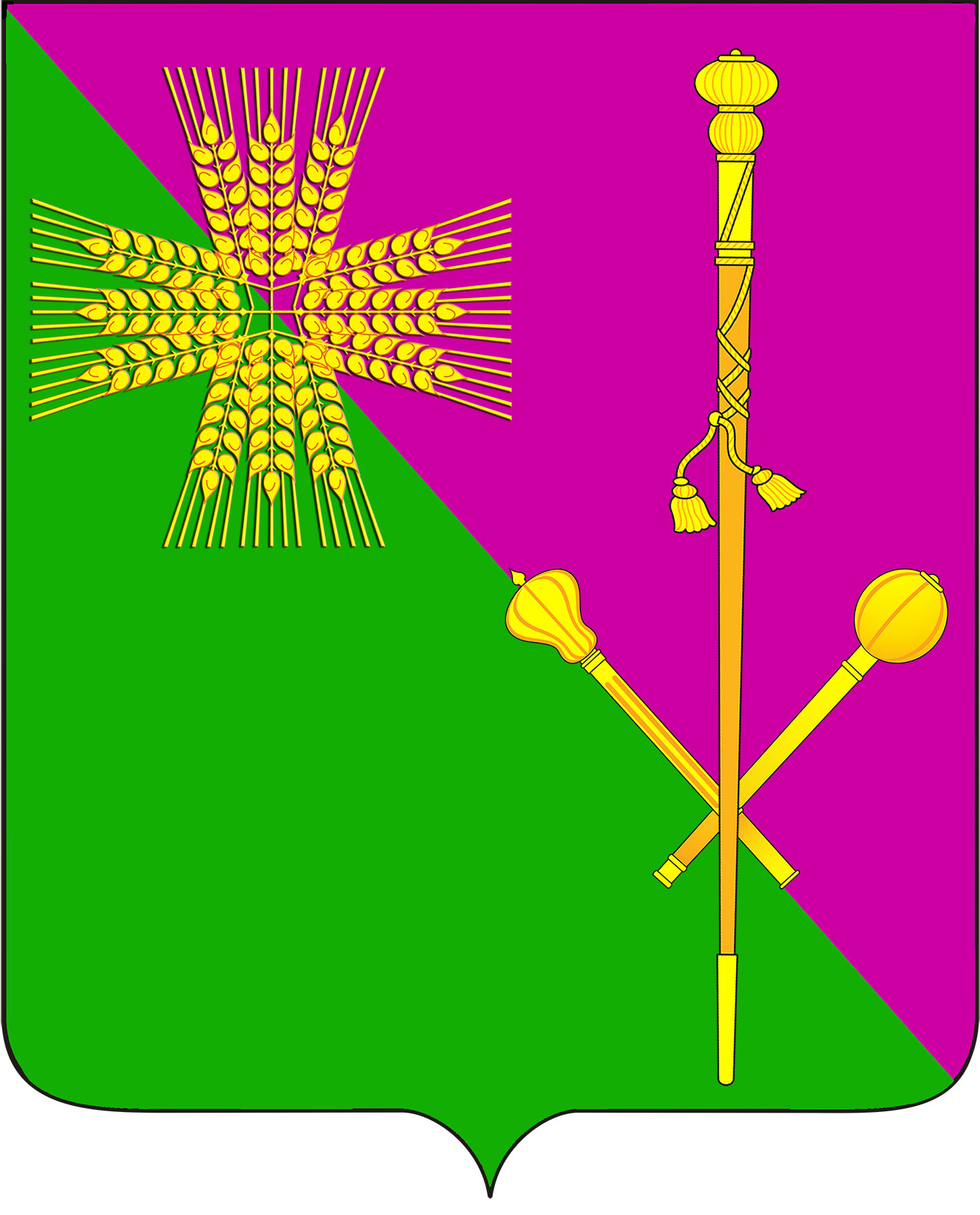 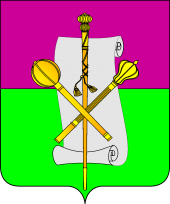 АДМИНИСТРАЦИЯ БРЮХОВЕЦКОГО СЕЛЬСКОГО ПОСЕЛЕНИЯБРЮХОВЕЦКОГО РАЙОНАПОСТАНОВЛЕНИЕАДМИНИСТРАЦИЯ БРЮХОВЕЦКОГО СЕЛЬСКОГО ПОСЕЛЕНИЯБРЮХОВЕЦКОГО РАЙОНАПОСТАНОВЛЕНИЕАДМИНИСТРАЦИЯ БРЮХОВЕЦКОГО СЕЛЬСКОГО ПОСЕЛЕНИЯБРЮХОВЕЦКОГО РАЙОНАПОСТАНОВЛЕНИЕот _____________№ ________от ____________                        № __________ст-ца  Брюховецкаяст-ца  Брюховецкаяст-ца  Брюховецкая